Option 1 Resident Chart Orders TabClick on the orders tab under the resident chart that needs refillsClick the plus button next to the medication that needs to be ordered		Click on the actions tab now shown below the supply			Click on reorder				Click on reorder in new window that pops up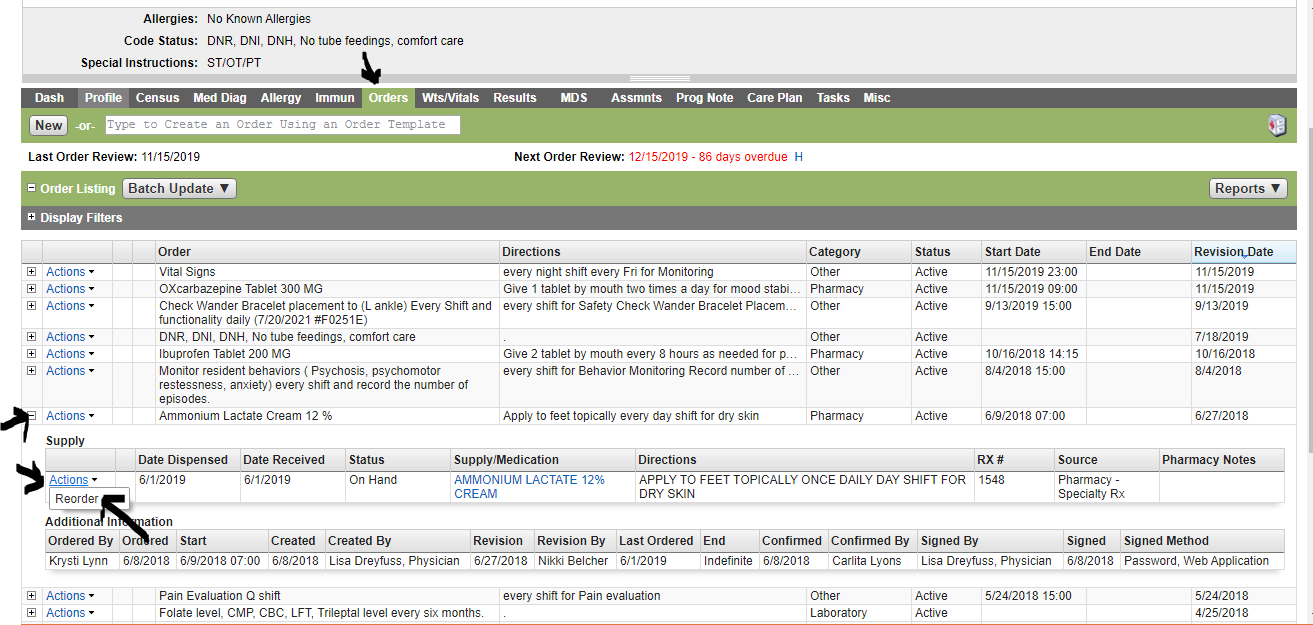 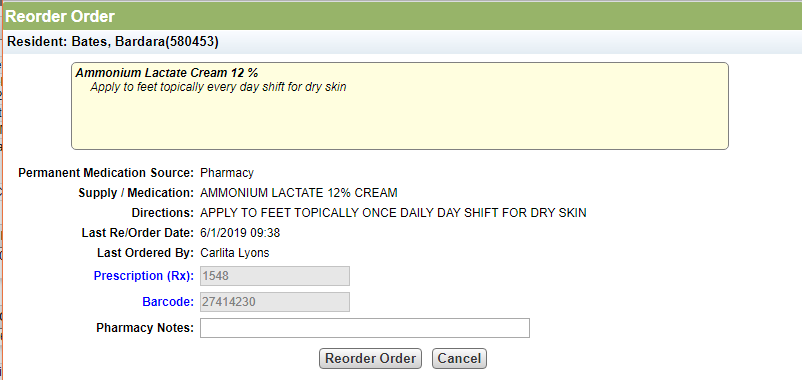 Option 2 EMAR Summary Tab during medication administrationDirectly from the summary tab of the medication being administeredClick on the medication that you are administering. If you need to reorder because you see that it is getting low you canNavigate to the summary tab on the administration screen and chose order under the supply heading. A second window will open that looks just like if ordering from the resident chart orders tab. Click reorder order.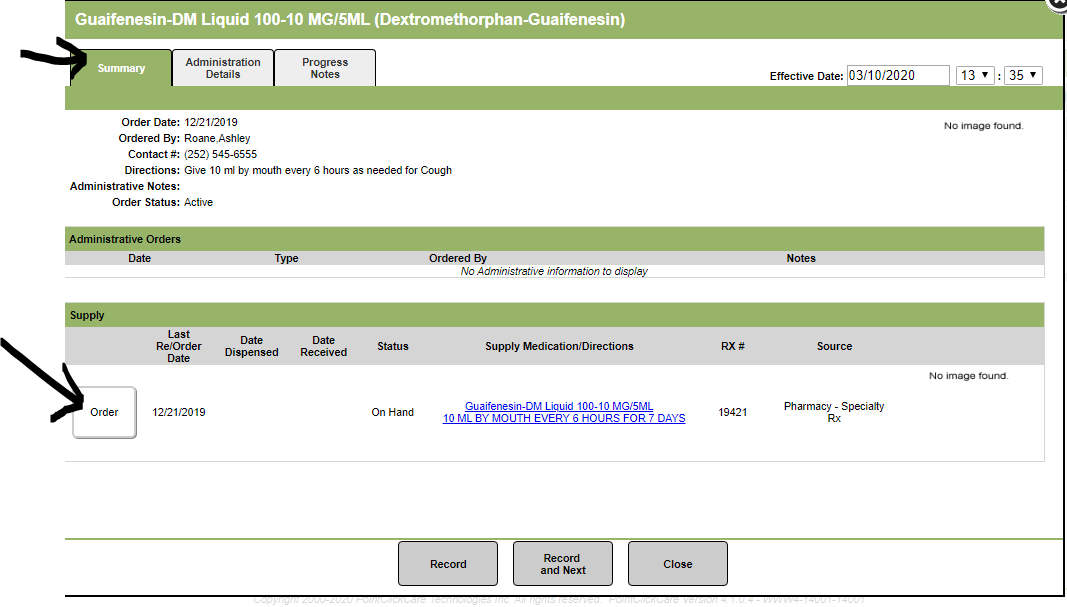 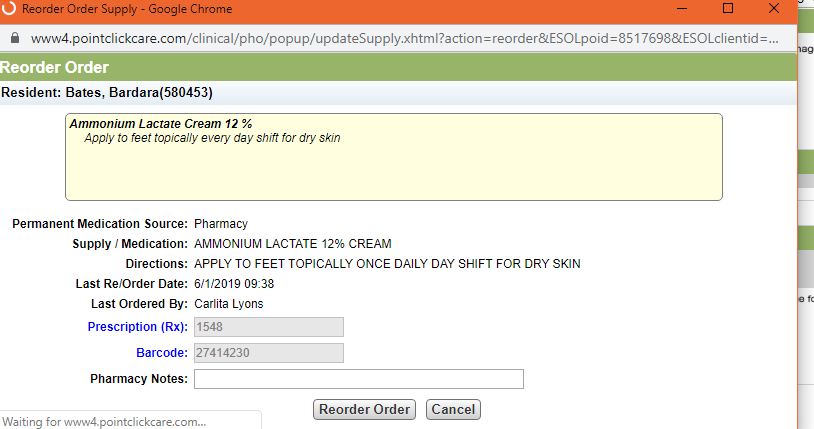 Option 3 EMAR other actionsOrder multiple supplies at one time for same resident. 	Navigate to resident that needs medications refilled		Click on other actions			Then on reorder order supplies				A new window will open 					Click on the reorder button next to the medication.		Button is only available on items that have the source of pharmacy and have not been ordered recently	Once all selections have been made click on reorder supplies at the bottom.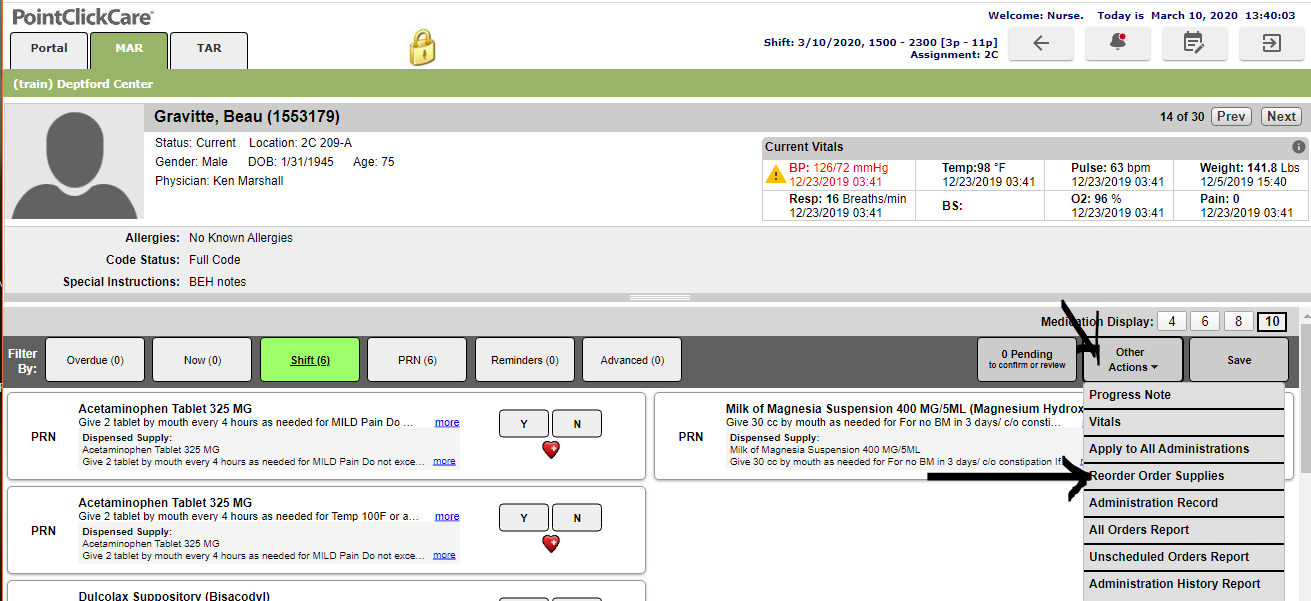 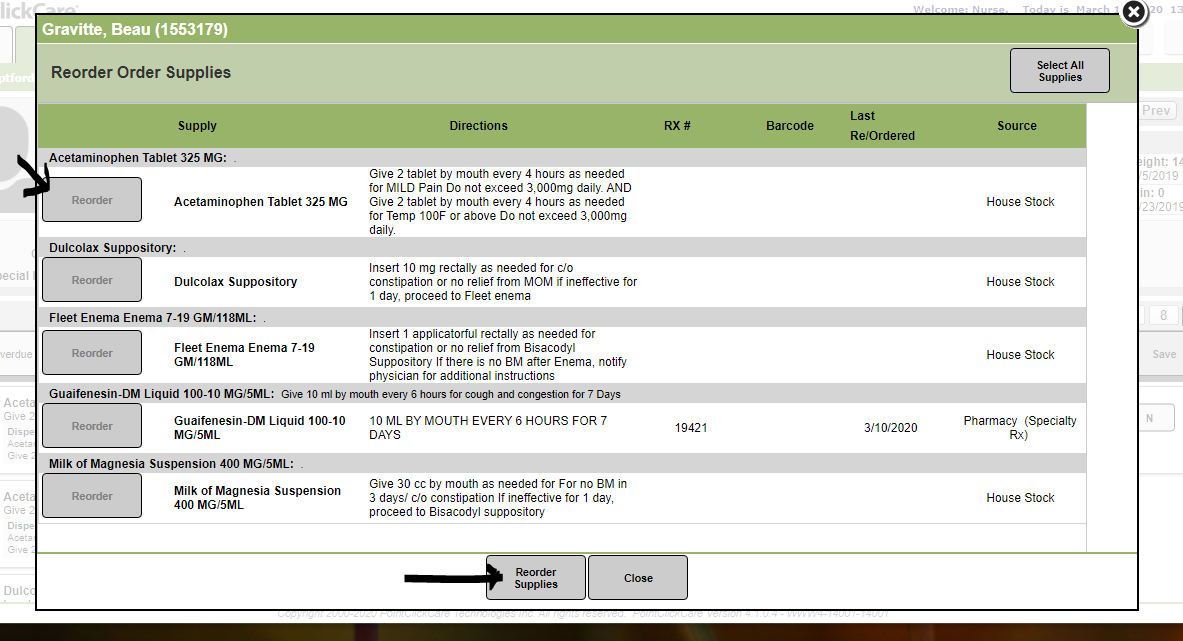 